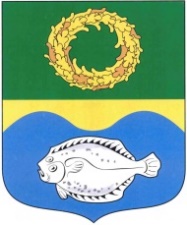 ОКРУЖНОЙ СОВЕТ ДЕПУТАТОВМУНИЦИПАЛЬНОГО ОБРАЗОВАНИЯ«ЗЕЛЕНОГРАДСКИЙ ГОРОДСКОЙ ОКРУГ» КАЛИНИНГРАДСКОЙ ОБЛАСТИ(второго созыва)РЕШЕНИЕ от 16 ноября 2021 года                                                                           № 112 Зеленоградск                                  О внесении изменения в решение окружного Совета депутатов муниципального образования «Зеленоградский городской округ» от        21 февраля 2018 года № 194 «Об утверждении Порядка определения размера арендной платы за земельные участки, находящиеся в муниципальной собственности, предоставленные в аренду без торгов,и расчетных коэффициентов для исчисления арендной платыпо видам разрешенного использования земельных участков за земельные участки, государственная собственность на которые не разграничена, и за земельные участки, находящиеся в муниципальной собственности, предоставленные в аренду без торгов, расположенные на территории муниципального образования «Зеленоградский городской округ»В соответствии со статьей 39.7 Земельного кодекса Российской Федерации, Постановлением Правительства Калининградской области от 15 мая 2012 года № 336 «О порядке определения размера арендной платы за земельные участки, находящиеся в собственности Калининградской области, и земельные участки, государственная собственность на которые не разграничена, предоставленные в аренду без торгов» окружной Совет депутатов Зеленоградского городского округаРЕШИЛ:	1. Внести в решение окружного Совета депутатов муниципального образования «Зеленоградский городской округ» от 21 февраля 2018 года  № 194 «Об утверждении Порядка определения размера арендной платы за земельные участки, находящиеся в муниципальной собственности, предоставленные в аренду без торгов, и расчетных коэффициентов для исчисления арендной платы по видам разрешенного использования земельных участков за земельные участки, государственная собственность на которые не разграничена, и за земельные участки, находящиеся в муниципальной собственности, предоставленные в аренду без торгов, расположенные на территории муниципального образования «Зеленоградский городской округ» следующее изменение:          - в строке 4 таблицы приложения 2 после слов «индивидуальной жилой застройки» вставить слова «, блокированной жилой застройки».2. Опубликовать решение в газете «Волна» и разместить на официальном сайте органов местного самоуправления Зеленоградского городского округа.3. Решение вступает в силу со дня официального опубликования.Глава Зеленоградского городского округа                   			          С.В. Кулаков